Effect of Lockdown on Cycle and Motor Traffic FlowsReport by Prof Bruce Lynn, Healthy Rides Co-ordinator, Southwark Cyclists, London Cycling Campaign.  Version 10/6/20.Key pointsWeekend cycling up 200% with 60-70% mode share.Working week cycling down 33%, but rising. Motor traffic down 35% and stable or very slowly increasing.% female cyclists is significantly up on pre-lockdownCommuter “transport” cycling (as opposed to “leisure” cycling) is possibly down as much as 70%.So some good, some bad news here. Leaves open the question of whether routine “transport” cycling will even recover to pre-lockdown levels when there is a full return to work and motor traffic increases.Data collected on A200, Jamaica Rd, Dockhead. Past data Oct 2012 to January 2020. New data from 10 April to 10th June 2020. Manual counts.Past data was principally peak hour.  Interpeak data calculated from TfL data on time distribution for Central London counts, 2017, Travel in London, Report 11, Fig 5.4Average Daily Cycle Flows		Pre	During	% changeWeekday	6050	4055	-33%Weekend	2042*	6160	+202%* Ratio Sat/Sun to Weekday, 0.30.  Used to estimate pre weekend flow.  0.3 factor comes from Transport for London Surface Transport Traffic Analysis Centre. TAC Traffic Note 3 – TfL Cordon and Screenline Surveys 1971-2011, http://content.tfl.gov.uk/traffic-note-3-cordon-and-screenline-surveys-2011.pdfPeak hour cycle flows (per hour)		Pre	DuringWeekday pm	838	490	-42%Weekday am	963	240	-75%Weekend	n/a	650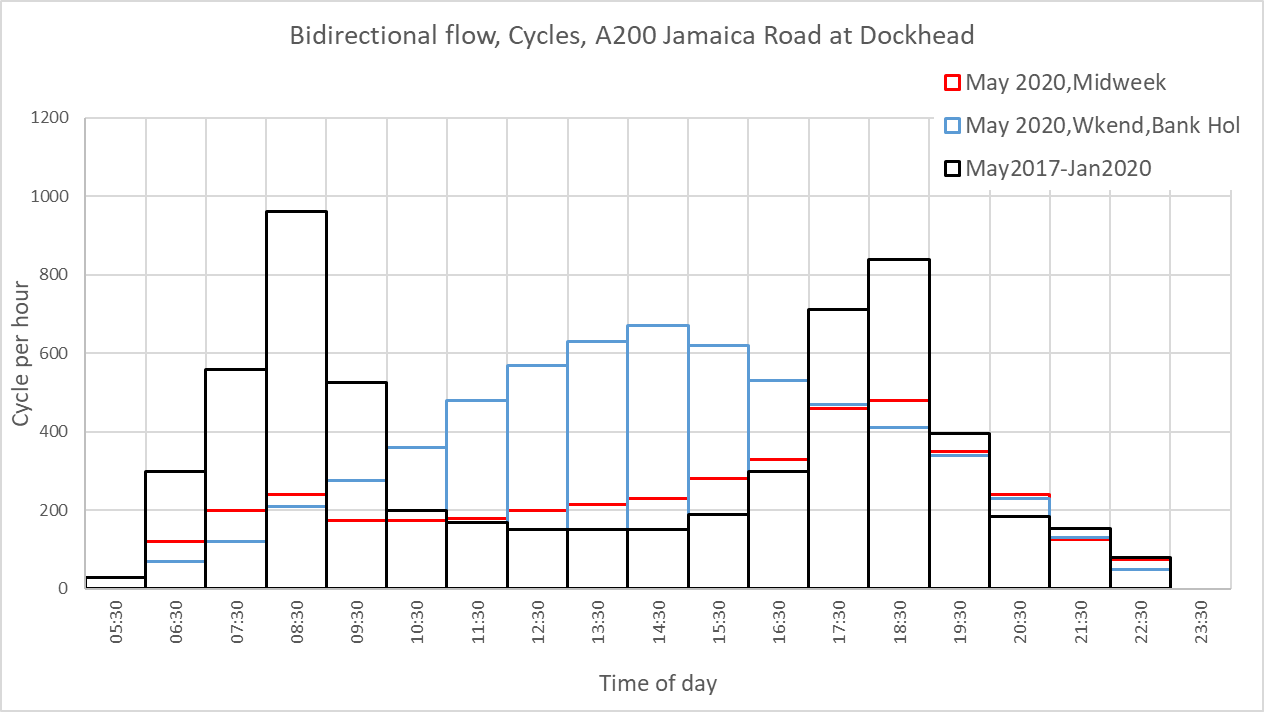 Note unusual time course of midweek flow during lockdown.  Morning peak almost lost. See last section below for more discussion.Weekday Motor traffic		Eastbound			Westbound			Bidirectional		Pre	During	% change	Pre	During	% change	Pre	During	% changePeak hour am	273	(115)	 n/a		468	289	-38%		741	404	-45%Peak hour pm	256	267	+4%		318	189	-41%		574	412	-28%Daily total	4825	3818	-21%		6313	3406	-46%		11138	7224	-35%Close to figure from government’s Daily Briefing, -30 to -40%.Cycling mode share (% total traffic). Midweek at peaks pre lockdown, cycle mode share =>50%.  Peak mode share during lockdown was only 30% at end April, beginning May, but has risen to 35% am and 55-60% pm.  At weekends during the middle of the afternoon cycle mode share is 60-70% on good weather days, i.e. twice as many bicycles as motor vehicles.East v West flows.  Weekdays. Pre lockdown flow pattern was VERY tidal, am peak Westbound ca 10 times eastbound flow. At pm peak, eastbound >> westbound. During lockdown, E/W diffs not so marked, but still trend for greatest west flows am and east flows pm.  Weekend pattern is similar in both directions.Trends over time.  Cycle flows.  Sig linear slope. Pm peak, eastbound, gone from 35% to 60% mode share.  Am peak westbound 30% to 40%.  Motor flows show small, just sig upward trend. Includes data to 10th June.Male/female differences2018 data am only 18.1% female riders.  7-9 am, weekday.During lockdown 25.0%, same time weekday, significantly higher proportion (p=.02).For comparison, Quietway 1 (pm peak) pre lockdown was 25.3%, close to lockdown Jam Rd value.Weekend cycling during lockdown 34.6% female, sig higher than weekday (27.1%, all times).Strong evidence for more female cyclists during lockdown. Increase at busy times weekday indicates new female cyclists are using busier roads during lockdown.  Note motor traffic down 35% (see above), but that is still over 400 veh/hour most of the time during working week.How much midweek cycling is for transport, how much leisure?The shape of the time of day profile during lockdown is very different from pre-lockdown (see chart at start). Peak flows are depressed, particularly am. Flows during the day are if anything slightly up. Likely what we are seeing is a lot of “weekend” leisure cycling all week.  Tried modelling flow profile for a weighted sum of pre lockdown and lockdown weekend profiles.  Least square fit was for recorded lockdown weekday profile was 33% of weekend flow plus 30% of pre-lockdown flow.  Fit is not very good.  But indicates that cycling for transport may be only 30% of pre-lockdown levels.  Flows at peak are rising, but need to be cautious in interpreting the total weekday flow as transport flow.  If cycling to work, to school etc is to contribute significantly to London’s workday travel we need to see a massive rise in weekday cycling.  So far the data indicate probably recovery to pre-lockdown levels, but not the 10-fold increase hoped for by some campaigners and politicians.